ENTRY FROM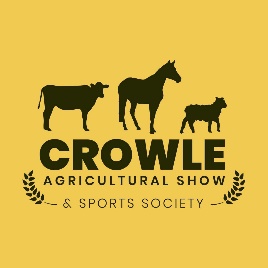 CATTLE & SHEEP SECTIONSClosing Date: 15th July 2022Competitors must comply with Crowle shows Defra Biosecurity Plan. All fees must be paid at the time of entry. 					Entry fee: £5.00 for Cattle per class, £3.00 for Sheep per class (exc. Young handlers). Please still include young handlers below. All exhibits must arrive on the show field no later than 10:30AM. Judging commences at 11:00AM prompt, no exceptions. Exhibitors can leave from 4:00PM Entries to: Olivia Parkin, Bridge House Farm, Crowle Road, Eastoft, North Lincs, DN17 4PL  Cheques made payable to: Crowle ShowBACS: Crowle Agricultural Show & Sports Society Sort Code:101332 Account Number: 51053760For more info, please telephone David Parkin on 07714 650 092. Name: ___________________________________________Address: ______________________________________________________________________________________________________________________________________________________ Postcode: _______________________________________________Tel: _________________________________________ Email: _________________________________________________________________________________Class No. Name of Animal Not Applicable for SheepFor young handlers, please name here. D.O.BOptional for sheepEartag NumberNot Applicable for Sheep (movement forms on the day)BreedFeeTOTAL £TOTAL £TOTAL £TOTAL £TOTAL £